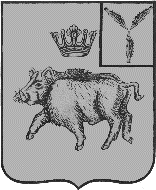 СОВЕТБАЛТАЙСКОГО МУНИЦИПАЛЬНОГО ОБРАЗОВАНИЯБАЛТАЙСКОГО МУНИЦИПАЛЬНОГО РАЙОНАСАРАТОВСКОЙ ОБЛАСТИПятьдесят седьмое заседание Советачетвертого созываРЕШЕНИЕот 22.03.2023 № 197	с. БалтайО внесении изменений в решение Советадепутатов Балтайского муниципальногообразования Балтайского муниципальногорайона Саратовской области от 07.08.2015 №81«Об утверждении Положения о бюджетномпроцессе в Балтайском муниципальном образованииБалтайского муниципального района Саратовской области»В соответствии с Бюджетным кодексом Российской Федерации, Федеральным законом от 06.10.2003 № 131-ФЗ «Об общих принципах организации местного самоуправления в Российской Федерации», руководствуясь Уставом Балтайского муниципального образования Балтайского муниципального района Саратовской области, Совет Балтайского муниципального образования Балтайского муниципального района Саратовской областиРЕШИЛ:1. Внести в решение Совета депутатов Балтайского муниципального образования Балтайского муниципального района Саратовской области от 07.08.2015 № 81 «Об утверждении Положения о бюджетном процессе в Балтайском муниципальном образовании Балтайского муниципального района Саратовской области» (с изменениями от 22.04.2016 № 115, от 19.07.2018 № 209, от 29.07.2019 № 52, от 19.04.2021 № 106, от 27.10.2021 № 131) следующие изменения:1.1. В приложении к решению:1) абзацы третий, четвертый, десятый пункта 1.2.2 раздела 1 исключить;2) пункт 1.2.3 раздела 1 дополнить абзацами восьмым и девятым следующего содержания:«- перечень главных администраторов доходов местного бюджета в соответствии с общими требованиями, установленными Правительством Российской Федерации;- перечень главных администраторов источников финансирования дефицита местного бюджета в соответствии с общими требованиями, установленными Правительством Российской Федерации»;3) пункт 2.2 раздела 2 дополнить абзацем следующего содержания:«- утверждает в рамках управления муниципальным долгом и в пределах соответствующих ограничений, установленных статьей 107 Бюджетного кодекса РФ, дополнительные ограничения по муниципальному долгу»;4) пункт 2.6 раздела 2 дополнить подпунктом 8.1 следующего содержания:«8.1) формирует и утверждает муниципальные задания»;5) пункт 2.6 раздела 2 дополнить абзацами следующего содержания:«Главный распорядитель выступает в суде от имени муниципального образования в качестве представителя ответчика по искам к муниципальному образованию:1) о возмещении вреда, причиненного физическому лицу или юридическому лицу в результате незаконных действий (бездействия) органов местного самоуправления или должностных лиц органов местного самоуправления поселения, в том числе в результате издания актов органов местного самоуправления поселения, не соответствующих закону или иному правовому акту;2) о взыскании денежных средств, в том числе судебных расходов, с казенного учреждения - должника, лицевой счет (счет) которому не открыт в органе Федерального казначейства, финансовом органе муниципального образования (в учреждении Центрального банка Российской Федерации или в кредитной организации);3) предъявляемым при недостаточности лимитов бюджетных обязательств, доведенных подведомственному ему получателю бюджетных средств, являющемуся казенным учреждением, для исполнения его денежных обязательств;4) по иным искам к муниципальному образованию, по которым в соответствии с федеральным законом интересы соответствующего публично-правового образования представляет орган, осуществляющий в соответствии с бюджетным законодательством Российской Федерации полномочия главного распорядителя средств бюджета муниципального образования.Главный распорядитель средств бюджета выступает в суде от имени муниципального образования в качестве представителя истца по искам о взыскании денежных средств в порядке регресса в соответствии с пунктом 3.1 статьи 1081 Гражданского кодекса Российской Федерации к лицам, чьи действия (бездействие) повлекли возмещение вреда за счет казны муниципального образования»;6) в подпункте 7 пункта 2.11 раздела 2 слово «осуществляет» заменить словом «исполняет»;7) абзац 10 пункта 2.11 раздела 2 исключить;8) пункт 3.1.2 раздела 3 дополнить абзацем следующего содержания:«- документах, определяющих цели национального развития Российской Федерации и направления деятельности органов публичной власти по их достижению»;9) абзац восьмой пункта 3.2.1 раздела 3 изложить в следующей редакции:«- верхний предел муниципального внутреннего долга и (или) верхний предел муниципального внешнего долга по состоянию на 1 января года, следующего за очередным финансовым годом».2. Настоящее решение вступает в силу со дня его обнародования.3. Контроль за исполнением настоящего решения возложить на постоянную комиссию Совета Балтайского муниципального образования по бюджетной политике и налогам.Глава Балтайского муниципального образования					       Н.В. Меркер